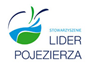 PROJEKTUCHWAŁY XIX/01/2015Walnego Zebrania CzłonkówStowarzyszenia „Lider Pojezierza”z dnia 12 czerwca 2015 r. w sprawie: wyboru Komisji SkrutacyjnejNa podstawie § 19 ust. 7 pkt 16 Statutu Stowarzyszenia uchwala się, co następuje:§ 1Wybiera się Komisję Skrutacyjna w składzie:1.2.3.Wszystkie osoby wyraziły zgodę na pełnienie funkcji.§ 2Uchwała wchodzi w życie z dniem podjęcia. Sekretarz Zebrania                                                      Przewodniczący Zebrania  ……………………                                                                ……………………………….